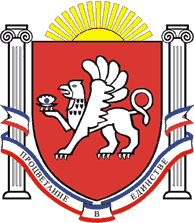 РЕСПУБЛИКА КРЫМРАЗДОЛЬНЕНСКИЙ РАЙОНАДМИНИСТРАЦИЯ КОВЫЛЬНОВСКОГО СЕЛЬСКОГО ПОСЕЛЕНИЯПОСТАНОВЛЕНИЕ04 мая 2022г.				с. Ковыльное					№ 84О внесении изменений в постановление Администрации Ковыльновского сельского поселения от 12.01.2022г. № 1 «Об утверждении административного регламента предоставления муниципальной услуги «Признание помещения жилым помещением, жилого помещения пригодным (непригодным) для проживания, многоквартирного дома аварийным и подлежащим сносу или реконструкции, садового дома жилым домом и жилого дома садовым домом»В соответствии Федеральным законом от 06.10.2003 года № 131-ФЗ «Об общих принципах организации местного самоуправления в Российской Федерации», Федеральным законом от 27.07.2010 года № 210-ФЗ «Об организации предоставления государственных и муниципальных услуг», постановлением Правительства Российской Федерации от 28.01.2006 № 47 «Об утверждении Положения о признании помещения жилым помещением, жилого помещения непригодным для проживания, многоквартирного дома аварийным и подлежащим сносу или реконструкции, садового дома жилым домом и жилого дома садовым домом», Уставом муниципального образования Ковыльновское сельское поселение Раздольненского района Республики Крым, принимая во внимание заключение прокуратуры Раздольненского района от26.04.2022 № Исорг-20350020-875-22/2646-20350020ПОСТАНОВЛЯЮ:1. Внести в постановление Администрации Ковыльновского сельского поселения от 12.01.2022г. № 1 «Об утверждении административного регламента предоставления муниципальной услуги «Признание помещения жилым помещением, жилого помещения пригодным (непригодным) для проживания, многоквартирного дома аварийным и подлежащим сносу или реконструкции, садового дома жилым домом и жилого дома садовым домом» следующие изменения:в приложении к постановлению:1) в разделе I:а) абзац первый пункта 2.1 части 2 изложить в следующей редакции: «2.1. Заявителями являются лица, указанные в пункте 42 и 56 Положения о признании помещения жилым помещением, жилого помещения непригодным для проживания, многоквартирного дома аварийным и подлежащим сносу или реконструкции, садового дома жилым домом и жилого дома садовым домом, утвержденного постановлением Правительства Российской Федерации от 28.01.2006 № 47 (далее – Постановление № 47).»;2) в разделе 2:а) часть 6 изложить в следующей редакции: «6. Результат предоставления муниципальной услуги6.1. Основанием для принятия результата предоставления муниципальной услуги является заключение комиссии, за исключением жилых помещений жилищного фонда Российской Федерации, а также многоквартирного дома, находящегося в федеральной собственности. Результатом предоставления муниципальной услуги является:6.1.1. Распоряжение Администрации:- о признании помещения жилым помещением; - о признании жилого помещения пригодным (непригодным) для проживания граждан; - о признании многоквартирного дома аварийным и подлежащим сносу; - о признании многоквартирного дома аварийным и подлежащим реконструкции; - о признании садового дома жилым домом; - о признании жилого дома садовым домом; - об отказе в признании садового дома жилым домом; - об отказе в признании жилого дома садовым домом; - о признании помещения подлежащим капитальному ремонту, реконструкции или перепланировке (при необходимости с технико-экономическим обоснованием) с целью приведения утраченных в процессе эксплуатации характеристик жилого помещения. 6.1.2. Заключение комиссии.Данный результат муниципальной услуги выдается:- федеральному органу исполнительной власти, осуществляющему полномочия собственника в отношении оцениваемого имущества, по жилым помещениям многоквартирных домов жилищного фонда Российской Федерации и многоквартирных домов, находящихся в федеральной собственности; - федеральному органу исполнительной власти, органу исполнительной власти субъекта Российской Федерации, органу местного самоуправления, собственнику жилья и заявителю в случае выявления оснований для признания жилого помещения непригодным для проживания вследствие наличия вредного воздействия факторов среды обитания, представляющих особую опасность для жизни и здоровья человека либо угрозу разрушения здания по причине его аварийного состояния, или по основаниям, предусмотренным пунктом 36 Постановления № 47.»;б) часть 7 изложить в следующей редакции: «7. Срок предоставления муниципальной услуги7.1. Решение о признание помещения жилым помещением, жилого помещения пригодным (непригодным) для проживания, многоквартирного дома аварийным и подлежащим сносу или реконструкции, садового дома жилым домом и жилого дома садовым принимается в срок установленный Постановлением № 47, но не позднее чем через 45 дней со дня предоставления в Администрацию документов, обязанность по предоставлению которых возложена на заявителя.7.2. В случае представления заявителем документов через многофункциональный центр или направления запроса в электронном виде, посредством РПГУ, срок предоставления муниципальной услуги исчисляется со дня поступления (регистрации) документов в Администрацию. Многофункциональный центр обеспечивает передачу заявления и документов в Администрацию в срок, не превышающих 2 рабочих дней, следующих за днем приема документов в многофункциональном центре. 7.3. Срок принятия решения о предоставлении муниципальной услуги составляет не более 3 календарных дней. Срок выдачи (направления) результата предоставления муниципальной услуги заявителю составляет не более 3 календарных дней со дня принятия соответствующего решения Администрацией.7.4. Передача в многофункциональный центр результата предоставления муниципальной услуги по заявлениям, поступившим через многофункциональный центр, осуществляется не позднее 2 рабочих дней, следующих за днем окончания, установленного действующим законодательством срока предоставления муниципальной услуги.Многофункциональный центр осуществляет выдачу заявителю результата предоставления муниципальной услуги в течение срока хранения готового результата, предусмотренного соглашением о взаимодействии между многофункциональным центром и Администрацией. 7.5. Срок приостановления предоставления муниципальной услуги не предусмотрен.»;в) пункт 9.1. части 9 изложить в следующей редакции: «9.1. Заявители представляют секретарю комиссии следующие документы:1) заявление о признании помещения жилым помещением или жилого помещения пригодным (непригодным) для проживания, многоквартирного дома аварийным и подлежащим сносу или реконструкции, садового дома жилым домом и жилого дома садовым (приложение 1);2) документ, удостоверяющий личность заявителя. В случае направления документов по почте представляется нотариально заверенная копия. Документы на иностранном языке представляются вместе с нотариально засвидетельствованным переводом документа на русский язык или сделанным переводчиком переводом, подлинность которого засвидетельствована нотариусом; 3) документ, удостоверяющий права (полномочия) представителя физического или юридического лица, если с заявлением обращается представитель заявителя; 4) правоустанавливающие документы на жилое помещение, садовый дом, права на которые не зарегистрированы в Едином государственном реестре недвижимости, или нотариально заверенную копию такого документа; 5) проект реконструкции нежилого помещения в отношении нежилого помещения для признания его в дальнейшем жилым помещением; 6) заключение специализированной организации, проводившей обследование многоквартирного дома, в случае постановки вопроса о признании многоквартирного дома аварийным и подлежащим сносу или реконструкции; 7) заключение специализированной организации по результатам обследования элементов ограждающих и несущих конструкций жилого помещения в случае постановки вопроса о признании жилого помещения соответствующим (не соответствующим) установленным в Постановлении № 47 требованиям; 8) заключение по обследованию технического состояния объекта, подтверждающее соответствие садового дома требованиям к надежности и безопасности, установленным частью 2 статьи 5, статьями 7, 8 и 10 Федерального закона от 30.12.2009 № 384-ФЗ «Технический регламент о безопасности зданий и сооружений», в случае постановки вопроса о признании садового дома жилым домом; 9) заключение об отсутствии возможности приспособления жилого помещения инвалида и общего имущества в многоквартирном доме, в котором проживает инвалид, с учетом потребностей инвалида и обеспечения условий доступности для инвалида, вынесенное в соответствии с действующим законодательством; 10) удостоверенное нотариально согласие третьих лиц в случае, если жилое помещение, садовый дом или жилой дом обременен правами третьих лиц, удостоверенное нотариально. Документы, необходимые для предоставления муниципальной услуги, должны быть представлены в подлинниках (на обозрение) и копиях, заверенных в установленном законодательством порядке, или представлены с предъявлением подлинников. Документы, предусмотренные подпунктами 1, 5-10 настоящего административного регламента, представляются исключительно в подлинниках. Заявитель может предоставить другие документы (заявления, письма, жалобы на неудовлетворительные условия проживания) по своему усмотрению.»;г) абзац «в» пункта 10.1 части 10 изложить в следующей редакции: «в) заключения (акты) соответствующих органов государственного надзора (контроля) в случае, если представление указанных документов в соответствии с абзацем третьим пункта 44 Постановления № 47, признано необходимым для принятия решения о признании жилого помещения соответствующим (не соответствующим) установленным в Постановлении № 47 требованиям.»;д) пункт 12.2 части 12 дополнить абзацем вторым следующего содержания: «Заявителю направляется уведомление об отказе в приеме к рассмотрению документов в случае, если при обращении за предоставлением муниципальной услуги в электронной форме в результате проверки квалифицированной подписи выявлено несоблюдение установленных статьей 11 Федерального закона от 06.04.2011 № 63-ФЗ «Об электронной подписи» условий признания ее действительности.»;е) пункт 13.2 части 13 изложить в следующей редакции:       «13.2. Основания для отказа в предоставлении муниципальной услуги.13.2.1. При оказании муниципальной услуги по признанию садового дома жилым домом или жилого дома садовым домом основаниями для отказа в предоставлении услуги являются: а) непредставление заявителем документов, предусмотренных пунктом 9.1 настоящего административного регламента, обязанность по представлению которых возложена на Заявителя; б) поступление в Администрацию сведений, содержащихся в Едином государственном реестре недвижимости, о зарегистрированном праве собственности на садовый дом или жилой дом лица, не являющегося заявителем; в) поступление в Администрацию уведомления об отсутствии в Едином государственном реестре недвижимости сведений о зарегистрированных правах на садовый дом или жилой дом, если правоустанавливающий документ, предусмотренный подпунктом 4 пункта 9.1 настоящего регламента, или нотариально заверенная копия такого документа не были представлены заявителем. Отказ в признании садового дома жилым домом или жилого дома садовым домом по указанному основанию допускается в случае, если Администрация после получения уведомления об отсутствии в Едином государственном реестре недвижимости сведений о зарегистрированных правах на садовый дом или жилой дом уведомил заявителя указанным в заявлении способом о получении такого уведомления, предложил заявителю представить правоустанавливающий документ, предусмотренный подпунктом 4 пункта 9.1 настоящего административного регламента, или нотариально заверенную копию такого документа, о чем секретарем комиссии направляется заявителю письменное уведомление в течение пяти календарных дней со дня принятия соответствующего решения. Срок предоставления данного документа - в течение пятнадцати календарных дней со дня направления уведомления о представлении правоустанавливающего документа; г) непредставление заявителем документа, предусмотренного подпунктом 10 пункта 9.1 настоящего административного регламента, в случае если садовый дом или жилой дом обременен правами третьих лиц; д) размещение садового дома или жилого дома на земельном участке, виды разрешенного использования которого, установленные в соответствии с законодательством Российской Федерации, не предусматривают такого размещения; е) использование жилого дома заявителем или иным лицом в качестве места постоянного проживания (при рассмотрении заявления о признании жилого дома садовым домом);ж) размещение садового дома на земельном участке, расположенном в границах зоны затопления, подтопления (при рассмотрении заявления о признании садового дома жилым домом). 13.2.2. При оказании муниципальной услуги по признанию помещения жилым помещением, жилого помещения непригодным для проживания и многоквартирного дома аварийным и подлежащим сносу или реконструкции, в случае непредставления заявителем документов, предусмотренных пунктом 9.1 настоящего административного регламента, и невозможности их истребования на основании межведомственных запросов с использованием единой системы межведомственного электронного взаимодействия и подключаемых к ней региональных систем межведомственного электронного взаимодействия, комиссия принимает решение о возврате без рассмотрения заявления и соответствующих документов. Секретарь комиссии посредством письма извещает заявителя об отказе в предоставлении муниципальной услуги с приложением документов заявителя.»;3) в разделе III:а) абзац третий пункта 25.3 части 25 изложить в следующей редакции: «о выявлении оснований для признания помещения подлежащим капитальному ремонту, реконструкции или перепланировке (при необходимости с технико-экономическим обоснованием) с целью приведения утраченных в процессе эксплуатации характеристик жилого помещения в соответствие с требованиями, установленными Постановлением № 47;»;б) пункт 26.2 части 26 изложить в следующей редакции: «26.2. На основании полученного заключения Администрация издает распоряжение: 1) о признании помещения жилым помещением; 2) о признании жилого помещения пригодным (непригодным) для проживания граждан; 3) о признании многоквартирного дома аварийным и подлежащим сносу; 4) о признании многоквартирного дома аварийным и подлежащим реконструкции. 5) о признании садового дома жилым домом; 6) о признании жилого дома садовым домом; 7) об отказе в признании садового дома жилым домом; 8) об отказе в признании жилого дома садовым домом.».2.Обнародовать настоящее постановление на информационных стендах населенных пунктов Ковыльновского сельского поселения и на официальном сайте Администрации Ковыльновского сельского поселения в сети Интернет (http:/kovilnovskoe-sp.ru/).	3. Настоящее постановление вступает в силу с момента официального обнародования. 	4. Контроль за исполнением постановления оставляю за собой. Председатель Ковыльновского сельскогосовета - глава Администрации	Ковыльновского сельского поселения					Ю.Н. Михайленко